«Наука и жизнь»        25 апреля состоялся  третий Форум Школьных Научных Обществ – 2019 «Наука и жизнь». Начался он с занимательной интеллектуальной игры «Научный лабиринт».  Отвечая на вопросы, данные в карточке, ребята должны были проложить себе путь на игровой поверхности. Если все ответы были верны, ребята попадали в заданную точку и получали поощрительный приз – закладку с эмблемой Форума ШНО и цитатой ученого.         После приветственного слова директора Департамента Администрации ТМР О.Я.Чекановой начались творческие выступления ШНО – «Лента знаменательных дат «Наука – 2019».       Наши ребята представляли Л.Ф.Магницкого. Магницкий – первый учитель математики и создатель первого учебника арифметики. Наше ШНО «Хочу все знать» представляли три девочки: Соколова Вероника, Горячева Анастасия, Кузьмина Анастасия. Они замечательно справились со своей задачей.       Затем детям были предложены  познавательные круговые секции «Научные игры»: «Топим апельсин», «Удивительная физика», «Секреты Ленты Мёбиуса». Ребята с удовольствие делились впечатлениями.     Завершился Форум   «Гимном юных исследователей», представил  который К.В.Сапегин, к. иск., замдиректора  МОУ СОШ №у им. Адмирала Ф.Ф.Ушакова. 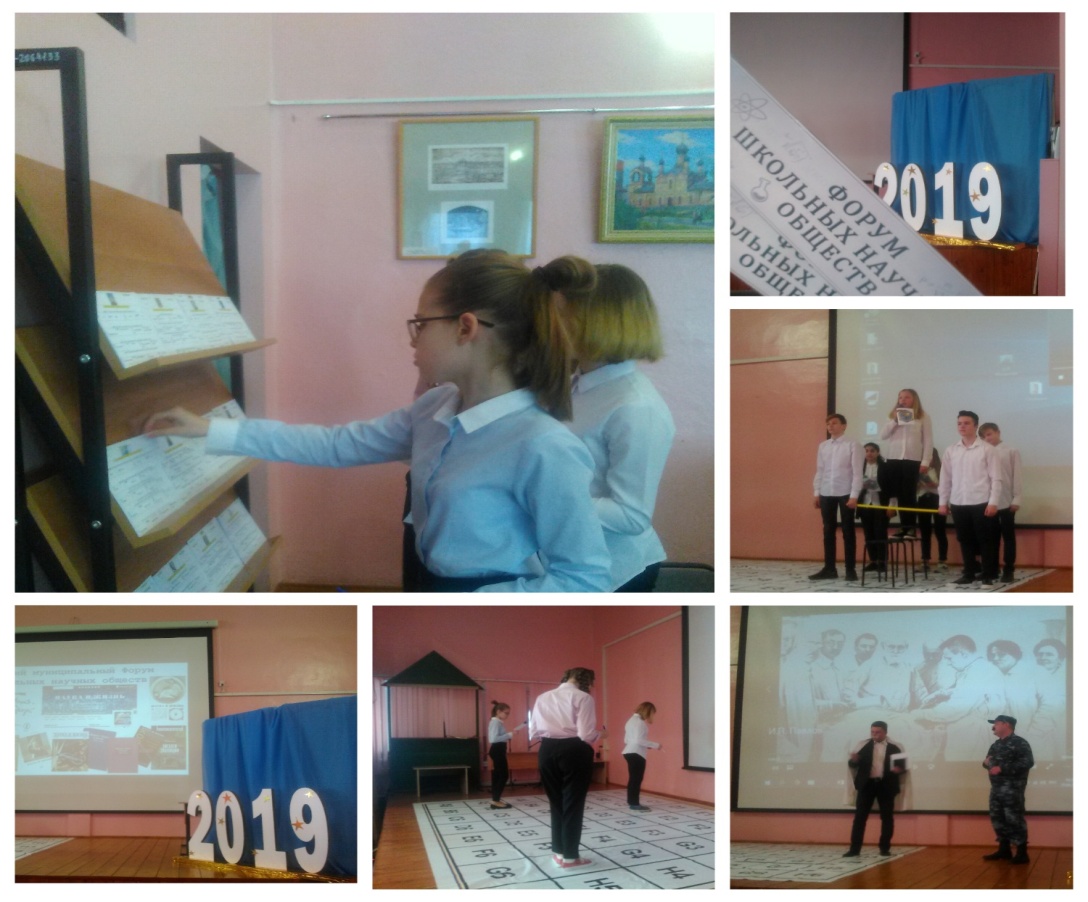 